ANEXO I(Ficha de Inscrição)PADRÕES PARA AS IMAGENS DAS CANDIDATURAS: 	Segundo a STI, as imagens das candidaturas devem ser:Uma imagem de rosto do candidato, Ou 2 imagens: 1 de rosto do candidato e 1 de rosto do seu viceOu uma arte visual que represente a candidatura (para ser usado em caso de uma candidatura composta por mais de duas pessoas ou representando uma entidade jurídica).	Os arquivos devem ter aproximadamente 190 píxeis de largura x 260 píxeis de altura no formato PNG.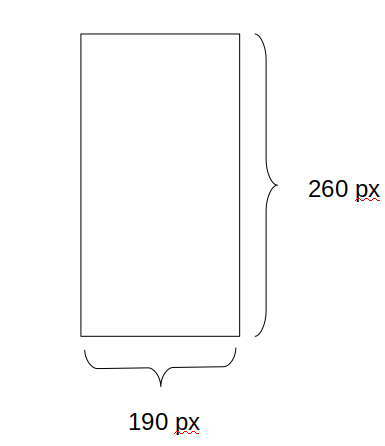 	As fotos dos candidatos podem ter artes como: logomarca, nome ou número das chapas, desde que não cubram o rosto do candidato.	A foto do vice candidato é opcional, porém se alguma candidatura enviar a foto do vice, todas devem enviar para manter a homogeneidade e imparcialidade na escolha.Foto do CoordenadorFoto do Vice-Coordenador (Opcional)Nome da ChapaDescrição da Chapa<Nome da Chapa><Fulano (Coordenador) / Sicrano (Vice-Coordenador)>